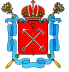 ТЕРРИТОРИАЛЬНАЯ ИЗБИРАТЕЛЬНАЯ КОМИССИЯ № 29РЕШЕНИЕ02.11.2021	   № 38-1САНКТ-ПЕТЕРБУРГО возложении полномочий по составлению протоколов об административных правонарушениях.Территориальная избирательная комиссия №29 решила:Возложить полномочия по составлению протоколов об административных правонарушениях на члена Территориальной избирательной комиссии №29 с правом решающего голоса - Ершова Алексея Сергеевича.Направить копию настоящего решения в Санкт-Петербургскую избирательную комиссию.Опубликовать настоящее решение на сайте Территориальной избирательной комиссии № 29 в информационно-телекоммуникационной сети «Интернет».Контроль за исполнением настоящего решения возложить на председателя Территориальной избирательной комиссии № 29 Карасёва Д.Ю.Председатель Территориальнойизбирательной комиссии № 29Карасев Д.Ю. Секретарь Территориальнойизбирательной комиссии № 29Матвиенко О.С. 